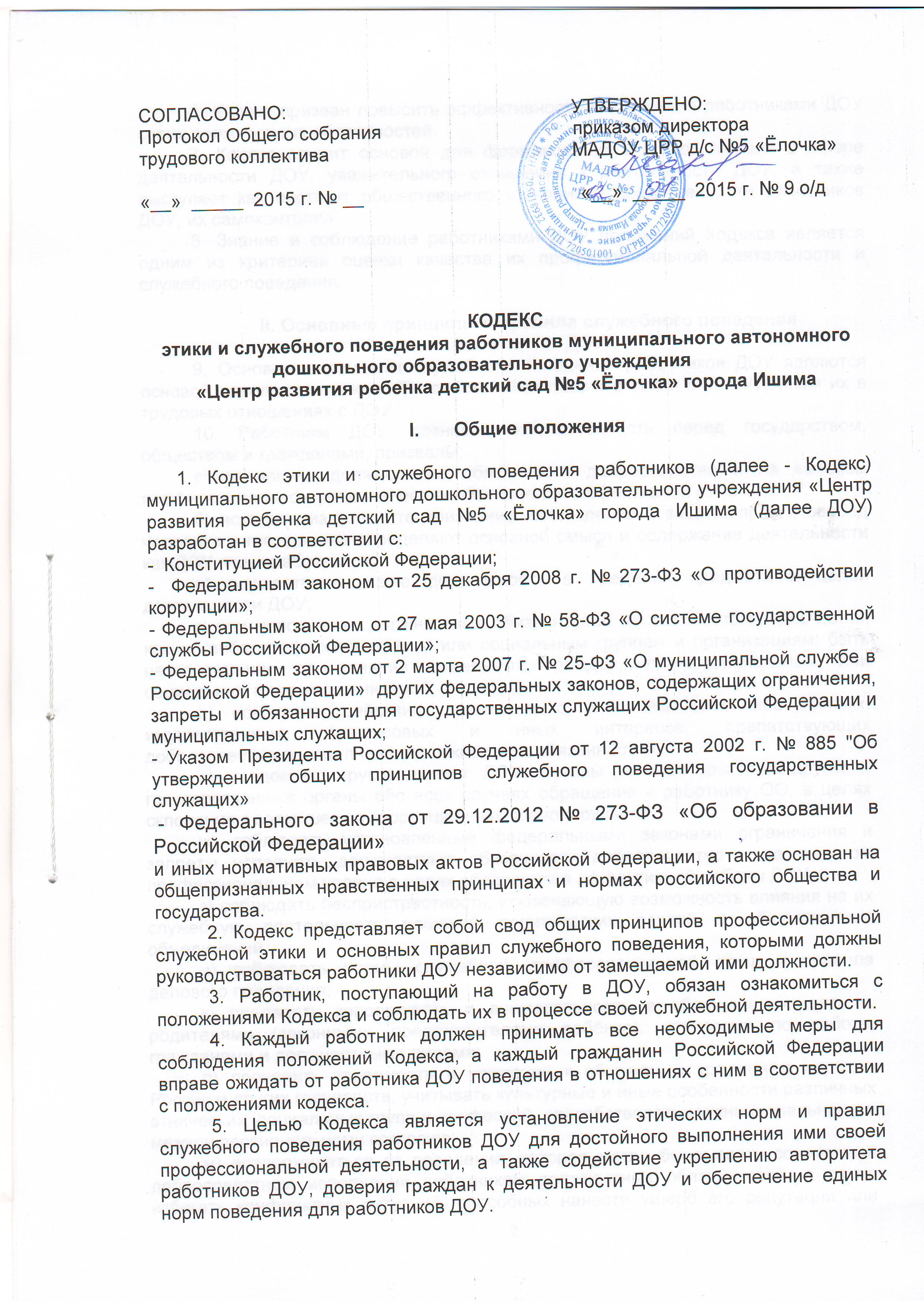 6. Кодекс призван повысить эффективность выполнения работниками ДОУ своих должностных обязанностей.7. Кодекс служит основой для формирования должной морали в сфере деятельности ДОУ, уважительного отношения к деятельности ДОУ, а также выступает как институт общественного сознания и нравственности работников ДОУ, их самоконтроля8. Знание и соблюдение работниками ДОУ положений Кодекса является одним из критериев оценки качества их профессиональной деятельности и служебного поведения.II. Основные принципы и правила служебного поведения работников ДОУ9. Основные принципы служебного поведения работников ДОУ являются основой поведения граждан Российской Федерации в связи с нахождением их в трудовых отношениях с ДОУ.10. Работники ДОУ, сознавая ответственность перед государством, обществом и гражданами, призваны:а) исполнять должностные обязанности добросовестно и на высоком профессиональном уровне в целях обеспечения эффективной работы ДОУ;б) исходить из того, что признание, соблюдение и защита прав и свобод человека и гражданина определяют основной смысл и содержание деятельности как ДОУ, так и работников;в) осуществлять свою деятельность в пределах предмета и целей деятельности ДОУ;г) при исполнении должностных обязанностей не оказывать предпочтения каким- либо профессиональным или социальным группам и организациям; быть независимыми от влияния отдельных граждан, профессиональных или социальных групп и организаций;д) исключать действия, связанные с влиянием каких-либо личных, имущественных, финансовых и иных интересов, препятствующих добросовестному исполнению должностных обязанностей;е) уведомлять руководителя ДОУ, органы прокуратуры пли другие государственные органы обо всех случаях обращение к работнику ОО, в целях склонения к совершению коррупционных правонарушений;ж) соблюдать установленные федеральными законами ограничения и запреты исполнять должностные обязанности добросовестно и на высоком профессиональном уровне в целях обеспечения эффективной работы ДОУ;з) соблюдать беспристрастность, исключающую возможность влияния на их служебную деятельность решений политических партий и общественных объединений;и) соблюдать нормы служебной, профессиональной этики и правила делового поведения;к) проявлять корректность и внимательность в обращении с детьми, родителями (законными представителями ребёнка), коллегами по работе, гражданами и должностными лицами;л) проявлять терпимость и уважение к обычаям и традициям народов России и других государств, учитывать культурные и иные особенности различных этнических, социальных групп и конфессий, способствовать межнациональному и межконфессиональному согласию;м) воздерживаться от поведения, которое могло бы вызвать сомнение в добросовестном исполнении работником должностных обязанностей, а также избегать конфликтных ситуаций, способных нанести ущерб его репутации или авторитет ДОУ в целом;и) принимать предусмотренные законодательством Российской Федерации меры по недопущению возникновения конфликта интересов и урегулированию возникших случаев конфликта интересов;о) не использовать служебное положение для оказания влияния на деятельность  ДОУ, работников ДОУ и родителей (законных представителей) при решении вопросов личного характера;п) воздерживаться от публичных высказываний, суждений  и оценок в отношении деятельности ДОУ, его руководителя, если это не входит в должностные обязанности работника;р)  соблюдать установленные в ДОУ правила публичных выступлений предоставления служебной информации;с) уважительно относиться к деятельности представителей средств массовой  информации по информированию общества о работе ДОУ, а также оказывать содействие в получении достоверной информации в установленном порядке;т) постоянно стремиться к обеспечению как можно более эффективного распоряжения ресурсами, находящимися в сфере ответственности работника ДОУ.11. Работники ДОУ обязаны соблюдать Конституцию Российской Федерации, федеральные законы, иные нормативные правовые  акты Российской Федерации.12. Работники ДОУ в своей деятельности не должны допускать нарушение законов и иных нормативных правовых актов, исходя из политической, экономической целесообразности либо по иным мотивам.13. Работники ДОУ обязаны противодействовать проявлениям коррупции и предпринимать меры по ее профилактике в порядке, установленном законодательством Российской Федерации.14. Работники ДОУ при исполнении ими должностных обязанностей не должны допускать личную заинтересованность, которая приводит или может привести к конфликту интересов.При назначении на должность руководителя ДОУ и исполнении должностных обязанностей руководитель обязан заявить о наличии или возможности наличия у него личной заинтересованности, которая влияет или может повлиять на надлежащее исполнение им должностных обязанностей.15. Руководитель ДОУ обязан представлять сведения о доходах, об имуществе и обязательствах имущественного характера своих и членов своей семьи в соответствии с законодательством Российской Федерации.16. Руководитель ДОУ обязан уведомить Учредителя, органы прокуратуры Российской Федерации или другие государственные органы обо всех сведениях обращения к ним каких-либо лиц в целях склонения его к совершению коррупционных нарушений. Работники ДОУ обязаны уведомлять директора ДОУ, органы прокуратуры Российской Федерации или другие государственные органы обо всех сведениях обращения к ним каких-либо лиц в целях склонения его к совершению коррупционных нарушений.Уведомление о фактах обращения в целях склонения к совершению коррупционных правонарушений, за исключением случаев, когда по данным фактам проведена  или проводится проверка, является должностной обязанностью работника ДОУ.	.1 7. Работникам ДОУ запрещается получать в связи с исполнением ими должностных обязанностей вознаграждения от физических и юридических лиц (подарки, денежное вознаграждение, ссуды, услуги материального характера, плату за развлечения, отдых, за использование транспортом и иные вознаграждения).18. Работник ДОУ может обрабатывать и передавать служебную информацию при соблюдении действующих норм и требований, принятых в соответствии с законодательством Российской Федерации.19. Работник ДОУ обязан принимать соответствующие меры по обеспечению безопасности и конфиденциальности информации, за несанкционированное разглашение, которой он несет ответственность или (и) которая стала известна ему в связи с исполнением им должностных обязанностей.20. Работник ДОУ, наделенный организационно-распорядительными полномочиями по отношению к другим работникам ДОУ, должен быть для них образцом профессионализма, безупречной репутации, способствовать формированию в коллективе благоприятного для эффективной работы морально-психологического климата.21. Работник ДОУ, наделенный организационно-распорядительными полномочиями по отношению к другим работникам ДОУ, призван:а) принимать меры по предотвращению и урегулированию конфликта интересов;б) принимать меры по предупреждению коррупции;в) не допускать случаев принуждения работников ДОУ к участию в деятельности политических партий и общественных объединений.22. Работник ДОУ, наделенный организационно-распорядительными полномочиями по отношению к другим работникам ОО, должен принимать меры к тому, чтобы подчиненные ему работники не допускали коррупционно - опасного поведения своим личным поведением, подавать пример честности, беспристрастности и справедливости.23. Работник ДОУ, наделенный организационно-распорядительными полномочиями по отношению к работникам, несет ответственность в соответствии с законодательством Российской Федерации за действия или бездействие подчиненных ему работников, нарушающих принципы этики и правила служебного поведения, если он не принял меры по недопущению таких действий или бездействия.III. Рекомендательные этические правила служебного поведения работников ДОУ 24. В служебном поведении работникам ДОУ необходимо исходить из конституционных положений о том, что человек, его права и свободы являются высшей ценностью, и каждый гражданин имеет право на неприкосновенность частной жизни, личную и семейную тайну, защиту чести, достоинства, своего доброго имени.25. В служебном поведении работники ДОУ воздерживаются от:а) любою вида высказываний и действий дискриминационного характера по признакам пола, возраста, расы, национальности, языка, гражданства, социального имущественного или семейного положения, политических или религиозных предпочтений;б) грубости, проявлений пренебрежительного тона, заносчивости, предвзятых замечаний, предъявления неправомерных, незаслуженных обвинений;в) угроз, оскорбительных выражений или реплик, действий, препятствующих нормальному общению или провоцирующих противоправное поведение:г) курения во время рабочего времени, общения с  гражданами.26. Работники ДОУ призваны способствовать своим служебным поведением установлению в коллективе деловых взаимоотношений и конструктивного сотрудничества друг с другом.Работники ДОУ должны быть вежливыми, доброжелательными, корректными, внимательными и проявлять терпимость в общении с гражданами и коллегами.27. Внешний вид работника ДОУ при исполнении им должностных обязанностей  должен способствовать уважительному отношению граждан к ДОУ, соответствовать общепринятому деловому стилю, который отличает официальность, сдержанность, традиционность, аккуратность.IV. Ответственность за нарушение положений Кодекса28. Нарушение работником ДОУ положений Кодекса подлежит моральному осуждению на заседании по урегулированию конфликта интересов., а в случаях, предусмотренных федеральными законами, нарушение положении Кодекса влечет применение к работнику ДОУ мер юридической ответственности.Соблюдение работниками ДОУ положений Кодекса учитывается при проведении аттестаций, при выдвижении в кадровый резерв, также при наложении дисциплинарных взысканий.Кодекс вступает в силу с момента его подписания и действует до замены новым.